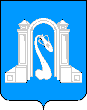 АДМИНИСТРАЦИЯ МУНИЦИПАЛЬНОГО ОБРАЗОВАНИЯ ГОРОД ГОРЯЧИЙ КЛЮЧ КРАСНОДАРСКОГО КРАЯПОСТАНОВЛЕНИЕот 27.10.2017                                                    № 2337г. Горячий КлючО предоставлении муниципальными служащими администрации  муниципального образования город Горячий Ключ  сведений о своих расходах, а также о расходах своих супруги (супруга) и несовершеннолетних детейВ соответствии с  Федеральными  законами  от  3 декабря  2012 года  № 230-ФЗ «О контроле за соответствием расходов лиц, замещающих государственные должности, и иных лиц их доходам»,  от 25 декабря 2008 года  № 273-ФЗ «О противодействии коррупции», от  2 марта 2007 года  № 25-ФЗ «О  муниципальной службе в  Российской Федерации», от  6 октября 2003 года № 131-ФЗ «Об общих принципах организации местного самоуправления в Российской Федерации», п о с т а н о в л я ю:1.Утвердить  Перечень должностей муниципальной службы, при замещении которых муниципальные служащие администрации муниципального образования город Горячий Ключ обязаны представлять сведения о своих расходах, а также расходах своих супруги  (супруга) и несовершеннолетних детей  (приложение №1).2. Утвердить Положение о предоставлении муниципальными служащими администрации муниципального образования город Горячий Ключ  сведений о своих расходах, а также о расходах своих супруги (супруга) и несовершеннолетних детей (приложение № 2).3. Признать утратившими силу:1) постановление администрации муниципального образования город Горячий Ключ от 12 апреля 2013 года № 620 «О предоставлении гражданами, замещающими муниципальные должности, должности муниципальной службы в администрации муниципального образования город Горячий Ключ сведений о своих расходах, а также о расходах своих супруги (супруга) и несовершеннолетних детей»;2) постановление администрации муниципального образования город Горячий Ключ от 24 сентября 2014 года № 1976 «О внесении изменений в постановление администрации муниципального образования город Горячий Ключ от 12 апреля 2013 года № 620 «О предоставлении гражданами, замещающими муниципальные должности, должности муниципальной службы в администрации муниципального образования город Горячий Ключ сведений о своих расходах, а также о расходах своих супруги (супруга) и несовершеннолетних детей»;3) постановление администрации муниципального образования город Горячий Ключ от 6 февраля 2015 года № 181 «О внесении изменений в постановление администрации муниципального образования город Горячий Ключ от 12 апреля 2013 года № 620 «О предоставлении гражданами, замещающими муниципальные должности, должности муниципальной службы в администрации муниципального образования город Горячий Ключ сведений о своих расходах, а также о расходах своих супруги (супруга) и несовершеннолетних детей».4.  Отделу информационной политики и средств массовой информации (Манасян) официально опубликовать настоящее постановление в соответствии с действующим законодательством.5. Настоящее постановление вступает в силу  со дня его официального опубликования.Глава муниципального образованиягород Горячий Ключ                                                                 И.А. ФедоровскийПРИЛОЖЕНИЕ  № 1к постановлению администрациимуниципального образованиягород Горячий Ключот_________________ №2337                            Перечень должностей муниципальной службы, при замещении которых муниципальные служащие администрации муниципального образования город Горячий Ключ обязаны представлять сведения о своих расходах, а также расходах своих супруги  (супруга) и несовершеннолетних детей1. Должности муниципальной службы, предусмотренные Реестром должностей муниципальной службы муниципального образования город Горячий Ключ.Заместитель начальника правовогоуправления администрации муниципальногообразования город Горячий Ключ                                               Е.В. ШендриковПРИЛОЖЕНИЕ № 2 к постановлению администрации муниципального образованиягород Горячий Ключот  __________________  № 2337Положение о предоставлении муниципальными служащими администрации муниципального образования город Горячий Ключ сведений о своих расходах, а также о расходах своих супруги (супруга) и несовершеннолетних детей1. Настоящее Положение определяет порядок представления муниципальными служащими администрации муниципального образования город Горячий Ключ сведений о своих расходах и расходах своих супруга (супруги) и несовершеннолетних детей (далее – Положение).	2. Обязанность представлять сведения о расходах в соответствии с федеральными законами, возлагается на муниципальных служащих, замещающих должности муниципальной службы в администрации муниципального образования город Горячий Ключ, предусмотренных перечнем должностей, утверждённым настоящим постановлением.	3. Муниципальный служащий, замещающий должность муниципальной службы  ежегодно, не позднее 30 апреля года, следующего за отчётным, представляет:а) сведения о своих расходах по каждой сделке по приобретению за отчётный период (с 1 января по 31 декабря) земельного участка, другого объекта недвижимости, транспортного средства, ценных бумаг, акций (долей участия, паев в уставных (складочных) капиталах организаций); б) сведения о расходах супруги (супруга) и несовершеннолетних детей по каждой сделке по приобретению за отчётный период (с 1 января по 31 декабря) земельного участка, другого объекта недвижимости, транспортного средства, ценных бумаг, акций (долей участия, паев в уставных (складочных) капиталах организаций);в) об источниках получения средств, за счет которых совершены сделки, указанные в подпунктах «а», «б» пункта 3 Положения.4.Сведения, указанные в пункте 3 настоящего Положения, предоставляются муниципальным служащим, замещающим должность муниципальной службы  в случаях, если сумма сделки превышает общий доход данного лица и его супруги (супруга) за три последних года, предшествующих совершению сделки.5. Сведения о расходах представляются в  отдел  кадров  администрации муниципального образования город Горячий Ключ по форме, утвержденной постановлением администрации муниципального образования город Горячий Ключ от 11 февраля 2015 года № 242 «О внесении изменений в постановление администрации муниципального образования город Горячий Ключ от 10 марта 2010 года № 508 «О предоставлении гражданами, претендующими на замещение должностей муниципальной службы, и муниципальными служащими администрации муниципального образования город Горячий Ключ сведений о доходах, об имуществе и обязательствах имущественного характера».6. Проверка достоверности и полноты сведений о расходах, представленных в соответствии с настоящим Положением муниципальным служащим, замещающим должность муниципальной службы осуществляется в соответствии с законодательством Российской Федерации.7. Сведения об источниках получения средств, за счет которых совершены сделки, указанные в подпунктах «а», «б» пункта 3 настоящего Положения размещаются в информационно-телекоммуникационной сети «Интернет» на официальном сайте администрации муниципального образования город Горячий Ключ и предоставляются для опубликования средствам массовой информации в порядке, определяемом нормативными правовыми актами Президента Российской Федерации, иными нормативными правовыми актами Российской Федерации  с соблюдением установленных законодательством Российской Федерации требований о защите персональных данных. 8. Лица, виновные в разглашении сведений, представленных в соответствии пунктом 3 настоящего Положения, либо в использовании этих сведений в целях, не предусмотренных федеральными законами, несут ответственность, установленную законодательством Российской Федерации. 9. Сведения о расходах, представленные в соответствии с настоящим Положением, и информация о результатах проверки достоверности и полноты этих сведений приобщаются к личному делу муниципального служащего.	 10. Непредставление муниципальным служащим или представление им неполных или недостоверных сведений о своих расходах либо непредставление или представление заведомо неполных или недостоверных сведений о расходах своих супруги (супруга) и несовершеннолетних детей в случае, если представление таких сведений обязательно, является правонарушением, влекущим применение мер в установленном законодательством порядке.Заместитель начальника правовогоуправления администрации муниципального образования город Горячий Ключ                                               Е.В. ШендриковО